La Comisión que juzga el correspondiente concurso a la plaza cuyos datos figuran a continuación:acordó, en la sesión constitutiva(1) celebrada el (indicar lugar y fecha) _______________________________________, convocar a todos los aspirantes admitidos al concurso objeto de esta plaza, para la celebración del acto de presentación que tendrá lugar:el día (indicar día, mes y año) _________________________a las __________ horasen (indicar lugar, planta, puerta, etc.) ________________________________________________________________sito en (indicar localidad y dirección)  _______________________________________________________________Al mismo tiempo se recuerda a los aspirantes admitidos al concurso que, en dicho acto deben entregar al/a la Presidente/a de esta comisión la siguiente documentación:Proyecto docente Proyecto investigador.Currículum (anexo III), en el que se detallarán sus méritos hasta la fecha de finalización del plazo de presentación de solicitudes.Copia de los documentos acreditativos de los méritos que hayan hecho constar.La documentación se presentará en soporte electrónico que permita su lectura en los dispositivos electrónicos convencionales, diferenciándola en ficheros independientes. En este acto, los aspirantes recibirán cuantas instrucciones sobre la celebración de las pruebas deban comunicárseles.Lo que se hace público para general conocimiento. La publicación del presente sirve de notificación a los interesados a todos los efectos. Se publicará en el e-TOUZ, con una antelación mínima de 10 días hábiles al de la fecha para el acto de presentación.En ___________________, a _____ de _________________ de 20___ El Presidente/a o Secretario/a(tachar lo que no proceda)(2)Fdo.: ____________________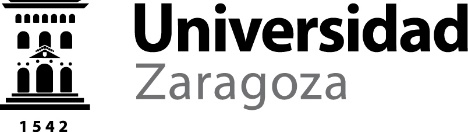 CONCURSO PÚBLICO CONTRATACIÓN DE PROFESORES PERMANENTES LABORALESANUNCIO ACUERDO ACTO DE PRESENTACIÓNDE CANDIDATOS(Publicar e-TOUZ)ÁREA DE CONOCIMIENTONº DE LA PLAZACATEGORÍAPPLFECHA CONVOCATORIA BOADEPARTAMENTOCENTRO